แบบ P.3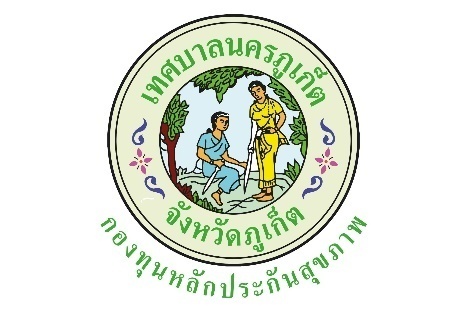 ปีงบประมาณ  2563แบบรายงานผลการดำเนินงาน/โครงการที่ได้รับงบประมาณสนับสนุนจากกองทุนหลักประกันสุขภาพเทศบาลนครภูเก็ตโครงการบ้าน วัด โรงเรียนปลอดลูกน้ำยุงลาย BY พลัง อสม. ปี 2563วดป. ที่อนุมัติ 20 ธ.ค. 25621.ตัวชี้วัด1.  ค่าดัชนีลูกน้ำ CI ในวัด น้อยกว่าหรือเท่ากับ 10 ร้อยละ 90   2.  ค่าดัชนีลูกน้ำ CI ในโรงเรียน เท่ากับ 0 ร้อยละ 90   3.  ไม่มีการระบาดของโรคไข้เลือดออกในวัด โรงเรียนและชุมชน   4.  มีเครือข่ายเฝ้าระวังป้องกันและกำจัดแหล่งเพาะพันธ์ลูกน้ำยุงลายในศาสนสถานและโรงเรียนเพิ่มขึ้น (ไม่น้อยกว่า 2 เครือข่าย)2.กลุ่มเป้าหมาย4. กลุ่มวัยทำงาน3.ระยะเวลา20 ธ.ค. 2562 - 30 ก.ย. 25634.ผลการดำเนินการ1. ค่าดัชนีลูกน้ำ CI ในวัด น้อยกว่าหรือเท่ากับ 10 ร้อยละ 81.562. ค่าดัชนีลูกน้ำ CI ในโรงเรียน เท่ากับ 0 ร้อยละ 85.603. ไม่มีการระบาดของโรคไข้เลือดออกในวัด โรงเรียนและชุมชน ในเขตทศบาลนครภูเก็ต4. มีเครือข่ายเฝ้าระวังป้องกันและกำจัดแหล่งเพาะพันธ์ลูกน้ำยุงลายในศาสนสถานและโรงเรียนเพิ่มขึ้น ประกอบด้วย ประชาชนที่เข้ามาในวัด คุณครู นักเรียน และพ่อค้าแม่ค้าในโรงเรียน5.ผลสัมฤทธิ์ตามวัตถุประสงค์/ตัวชี้วัด 	  บรรลุตามวัตถุประสงค์ของโครงการ ข้อ 3 และข้อ 4  	 ไม่บรรลุตามวัตถุประสงค์ของโครงการ เพราะ ข้อ1 และข้อ 2 เนื่องจากสถานการณ์การแพร่ระบาดของโรคโควิด-19 ส่งผลให้มีปิดการเรียนการสอน ศาสนสถานก็มีคนเข้าน้อยลง จึงไม่มีเครือข่ายเฝ้าระวังคอยตรวจสอบ6.การเบิกจ่ายงบประมาณ7.ปัญหา/อุปสรรคในการดำเนินการไม่มี มีปัญหา/อุปสรรค (ระบุ) เนื่องจากสถานการณ์การแพร่ระบาดของโรคโควิด-19 ส่งผลให้มีปิดการเรียนการสอน                 ศาสนสถานก็มีคนเข้าน้อยลง จึงไม่มีเครือข่ายเฝ้าระวังคอยตรวจสอบทำให้ บางสถานที่มีค่า CI มากกว่า 10	แนวทางการแก้ไข (ระบุ) มีการตรวจสอบให้บ่อยครั้งขึ้นลงชื่อ	ผู้รายงาน(.........................................)ตำแหน่ง..............................................................วันที่/เดือน/พ.ศ.................................................งบประมาณที่ได้รับอนุมัติ107,400  บาทงบประมาณเบิกจ่ายจริง103,974  บาทคิดเป็นร้อยละ96.81งบประมาณเหลือส่งคืนกองทุนฯ    3,426  บาทคิดเป็นร้อยละ3.19